Supplementary Material S2: The schedule of drought experiment with indicated assays conducted on 10, 13, 15 and 25 DAS.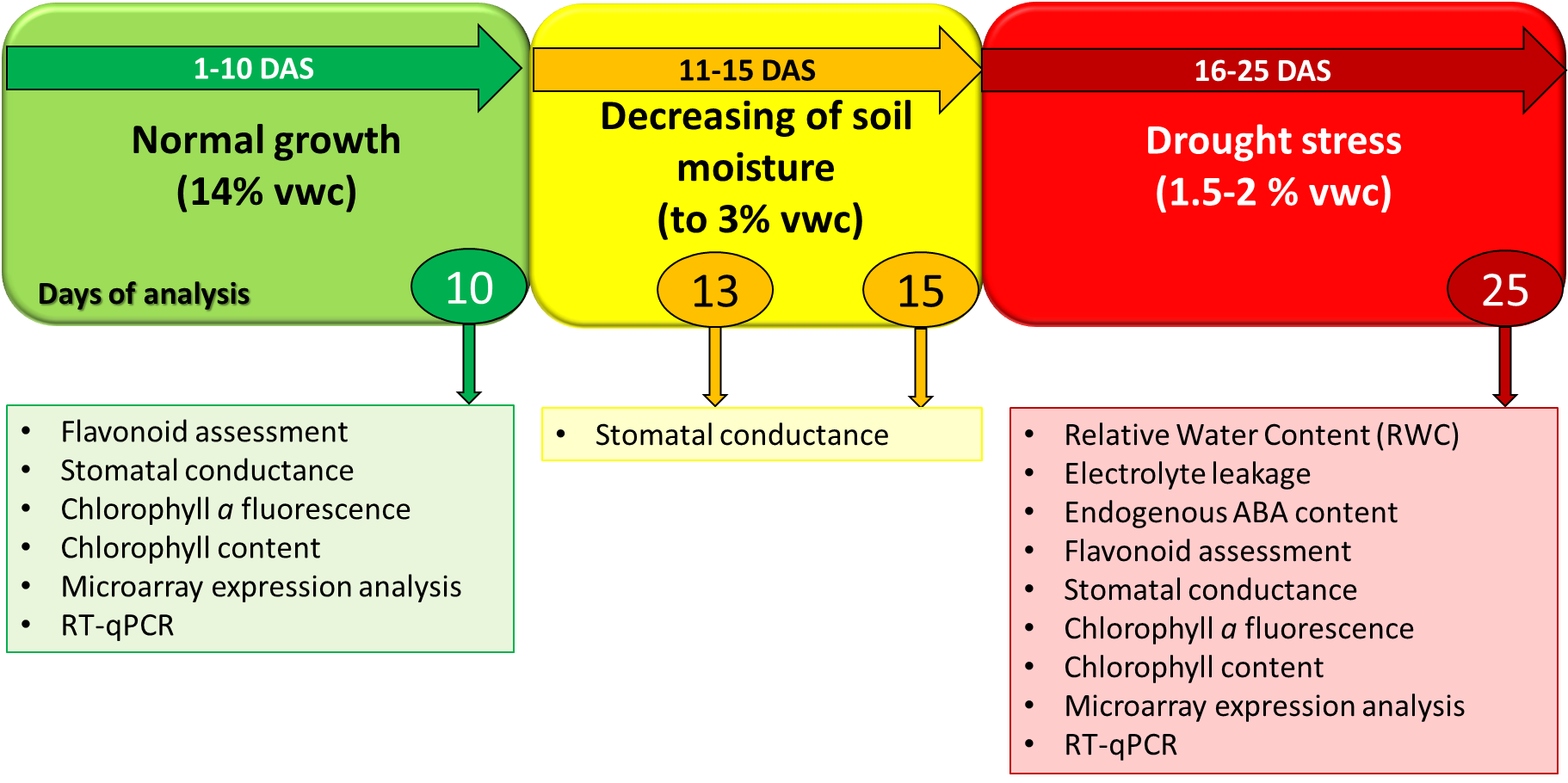 